 臺南市110學年度「布可星球-小哲學堂」擂臺賽實施計畫目的提升學生的閱讀理解力，扎根學力基礎。透過閱讀一起「拯救」布可星球，共同提升孩子的閱讀力。辦理單位主辦單位：臺南市政府教育局承辦學校: 臺南市永康區大灣國民小學協辦單位: 臺南市政府教育局資訊中心、南化國民中學、北門區文山國民小學參加對象本市國小高年級學生為主。競賽分組說明：A1組：班級數為48班以上，每校至少報名6位，至多10位。A2組：班級數為30-47班，每校至少報名4位，至多8位。A3組：班級數為20-29班，每校至少報名3位，至多6位。A4組：班級數為13-19班，每校至少報名2位，至多4位。A5組：班級數為7-12班，每校至少報名1位，至多2位。A6組：班級數為6班(含)以下（含分校），採自由報名參加，每校可報名1位，至多2位。上開班級數係認定係指以普通班為原則(含藝術才藝班，不含分校、特教班、資優班、資源班、體育班、幼兒園)報名日期與方式報名日期：即日起至12月10日（星期五）止。報名方式：自110年12月10日（星期五）前至線上填報系統填寫名單。活動日期、時間和地點測試時間：110年12月14日（星期二）上午10時起至110年12月26日（星期日）下午10時。(開放時間：每日上午6時至下午10時)領隊會議：會議時間：110年12月14日（星期二）上午10時。會議地點：本市永康區大灣國民小學演藝廳（暫定）競賽時間：時間：110年12月29日（星期三）下午14時30分。地點：各校電腦教室競賽名單：110年12月13日（星期一）前於公告。競賽內容：以布可星球網站（https://read.tn.edu.tw）高年級144本書籍和素養題目為主。競賽方式：本市競趣玩iplay平台（https://iplay.tn.edu.tw:3333/#/），以「單人積分賽-走位戰」賽制進行。活動流程與競賽方式：賽前練習：(一)學生以Open ID 帳號登入競趣玩iplay平台，熟悉平台操作與練習。(二)學生以Open ID 帳號登入競趣玩iplay平台，選擇測試競賽進行挑戰任務，瞭解任務題型與操作模式。比賽檢錄：請學校協助參賽同學於比賽當日依「報名表名冊(附照片)」進行檢錄。競賽內容及成績計算： (一)競賽內容：以「布可星球高年級書籍」設計線上闖關題目，關卡30題，每題作答時間1分鐘。 (二)成績計算：1.以每位參賽學生作答積分，作為競賽排名。成績排名方式以答對題數最多且總作答時間較少者，作為總分排名依據。2.秒數計算，以到達最終停留方格的時間為主。3.個人競賽成績，以最終排名公告為主。錄影（音）：比賽時除主辦單位進行全程錄影（音），學校也需協助錄影（音）參與學生畫像，錄影(音)內容不對外提供，僅作為競賽歷程紀錄使用。參賽隊伍請於競賽時間20分鐘前完成報到手續，超過比賽時間尚未完成報到視為棄權。競賽規則：詳如附件一競賽獎勵：各組獎勵人次為第一名1位、第二名2位、第三名3位，分別頒予本局獎狀1紙、圖書禮券1份(第1名1000元圖書禮券、第2名500元圖書禮券、第3名300元圖書禮券)。拾、獎勵：本案競賽活動之辦理學校，依「臺南市立高級中等以下學校教職員獎懲案件作業規定」，依事實與成果予以敘獎。附件一、競賽規則[線上]場地、座位配置各校參賽學生應在同一場地應考，線上測驗之地點、設備由參賽學校安排。監考老師：校內：由參賽學校指派至少一名教師擔任。校外：由各參賽學校依報名組數，派員線上方式交互監考。攝影鏡頭與攝影機：1.每位學生使用1台電腦（桌上型、筆記型或平板），螢幕至少12吋，並設有鏡頭。2.該試場應另配置至少1台攝影機（桌上型電腦、筆記型電腦或平板電腦手機亦可），  由學生斜後方視角全程拍攝學生操作畫面。3.學生若使用筆記型電腦或平板，請確保電力充足或接上充電器，若因電力不足而導致     設備關機，將視為中途離席。線上測驗起迄時間統一，難以因應個別學校或參賽者需求而臨時調整時間；參賽學校應確保網路之穩定性，凡未能在就讀學校於指定時段參加線上測驗者，視為缺考。測驗期間若學生因不明原因離線，則視為離開考場，將根據監考記錄(如附件3)與影片判定，若確認為不當離開考場，則成績不予評定。線上測驗仍須配合防疫措施，進入教室必須配戴口罩 (口罩請自備），且參賽學生座位之間保持一定距離，並避免相互影響。作答方式與連線測試在「線上報到」時段，請參賽隊伍提早上線，每位參賽學生進入指定的Google Meet（即為線上試場）。測驗開始後，參賽者不得使用電腦麥克風、查詢其他網頁或使用其他電腦軟體，也「不得針對考題」請問現場監考老師，惟若身體不適或其他緊急事項應立刻舉手請現場監考老師協助。測驗期間，現場監考老師可以撥314010(網電)或2719024(分機802~804)與承辦學校教務處聯繫。線上試場連線測試（將另行通知）請參賽學生、參賽學校監考老師、連線測試。監考方式參賽學校指派教師進行線上跨校監考及現場監考。試場內除了參賽學生與監考老師，其他人員不得進入。試場應與外界隔絕，場內學生不宜看到場外人事物。試場另外配置的至少1台攝影機（以下稱試場另一攝影機，可以是桌上型電腦、筆記型電腦、平板電腦或手機），由斜後方視角全程拍攝學生。「試場另一攝影機」請參賽學校「現場監考老師」控制，在「線上報到」時段進入指定的 Google Meet連結；其鏡頭、麥克風與喇叭均請全程開啟。另建議監考老師全程錄影試場整體之學生應試狀況，以備不時之需（有疑慮須釐清時，才會索取）。為能有效進行線上監考，請採用以下兩種作法的至少其中之一，俾利「線上監考人員」掌握參賽學生姓名與就讀學校。賽前變更「參賽學生」與「試場另一攝影機」在電腦上的「顯示 姓名 」。例如：王大明-XX國小。競賽規則因應防疫措施，選手進入考場一律必須配戴口罩應試(口罩請自備）。正式開始後10分鐘起，遲到者不得入場。若強行入場，將被取消參賽資格。正式開始後30分鐘起，填答完畢者可提早離開考場。應試時，不可使用或於桌面擺放非測驗必須之物品（攝影用除外），如電子辭典、行動電話、呼叫器、多媒體播放器材(如: MP3、MP4 等)，和穿戴式裝置(如:耳機、智慧型手錶、智慧手環等)及其他具有傳輸、通訊、錄影、照相或計算功能之物品。應試期間嚴禁談話、左顧右盼等任何違反考試的行為，亦不可請教監考老師關於考題的任何問題，違者將被取消參賽資格。本競賽期間如有網路斷線、電腦主機當機或關機、帳號無法登入或被登出等偶發狀況，不得再參與競賽，亦不列入成績、不受理申訴。本競賽前，若學生因故無法現場參賽，視為放棄比賽，不得再參與競賽，亦不列入成績計算。若測驗過程身體不適或其他突發狀況，請立刻向在場的監考老師反映，並請監考老師記錄於監考記錄表（如附件四）。如遇警報、地震等突發狀況發生，應遵照監考老師指示，迅速疏散避難。臺南市    區        國民小學110年度「布可星球-小哲學堂」擂台賽選手在學證明名錄中華民國  年  月  日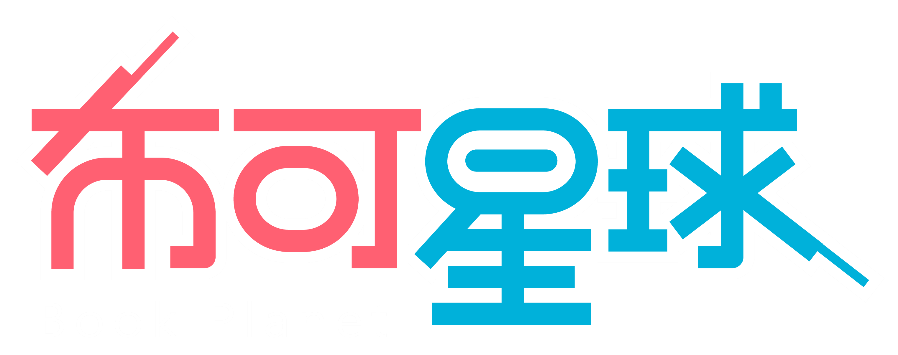 110學年度「布可星球-小哲學堂」擂台賽〈線上〉監考記錄表線上監考教師任教學校： 臺南市    區    國小 監考教師姓名:           試場編號：        (可自行增加頁面）截圖區：姓名學生照片學生照片學生照片姓名學生照片學生照片姓名學生照片學生照片姓名學生照片學生照片學生照片學生照片學生照片學生照片學生照片學生照片學生照片學生照片學生照片班  級班級班級班級出生日期出生日期出生日期出生日期OpenIDOpenIDOpenIDOpenID姓名學生照片學生照片姓名姓名學生照片學生照片姓名學生照片學生照片姓名學生照片學生照片學生照片學生照片學生照片學生照片學生照片學生照片學生照片學生照片班級班  級班  級班  級出生日期出生日期出生日期出生日期OpenIDOpenIDOpenIDOpenID姓名學生照片學生照片姓名姓名學生照片學生照片姓名學生照片學生照片相關人員職章校長承辦單位主任註冊組長承辦人相關人員職章校長承辦單位主任註冊組長承辦人相關人員職章校長承辦單位主任註冊組長承辦人學生照片學生照片學生照片學生照片學生照片學生照片相關人員職章校長承辦單位主任註冊組長承辦人相關人員職章校長承辦單位主任註冊組長承辦人相關人員職章校長承辦單位主任註冊組長承辦人班    級班    級班    級相關人員職章校長承辦單位主任註冊組長承辦人相關人員職章校長承辦單位主任註冊組長承辦人相關人員職章校長承辦單位主任註冊組長承辦人出生日期出生日期出生日期相關人員職章校長承辦單位主任註冊組長承辦人相關人員職章校長承辦單位主任註冊組長承辦人相關人員職章校長承辦單位主任註冊組長承辦人OpenIDOpenIDOpenID相關人員職章校長承辦單位主任註冊組長承辦人相關人員職章校長承辦單位主任註冊組長承辦人相關人員職章校長承辦單位主任註冊組長承辦人參賽者
學校參賽者
姓名情形(斷線、不當舉動)截圖編號